Directions: Circle the best answer or answers. Write the letter(s) on the line provided._____1. 					A. reflection						B. rotation						C. dilation						D. translation_____2.						A. reflection						B. rotation						C. dilation						D. translation_____3.						A. reflection						B. rotation						C. dilation						D. translation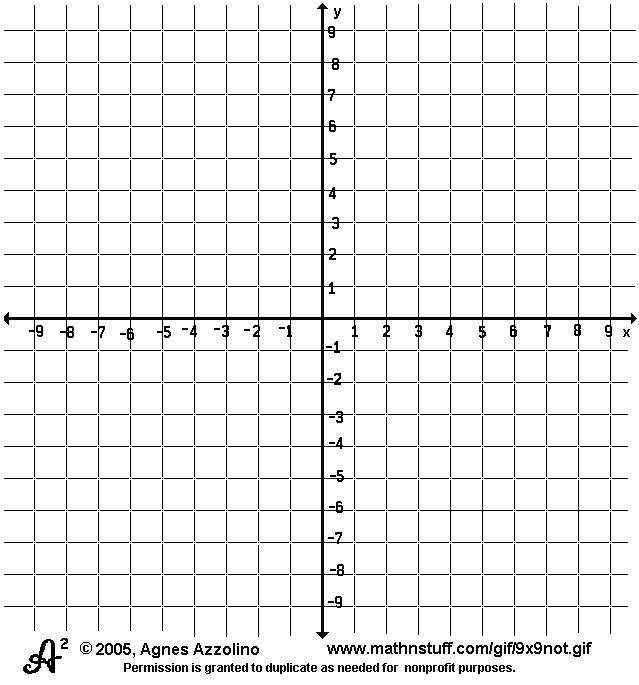 				. 4. Dilate rectangle  ABCD by a scale    factor of 2. List the new     coordinates.	A’ (              )	B’ (              )	C’ (              )	D’(               )